Spärrsystemet  4 – 7 – 11 

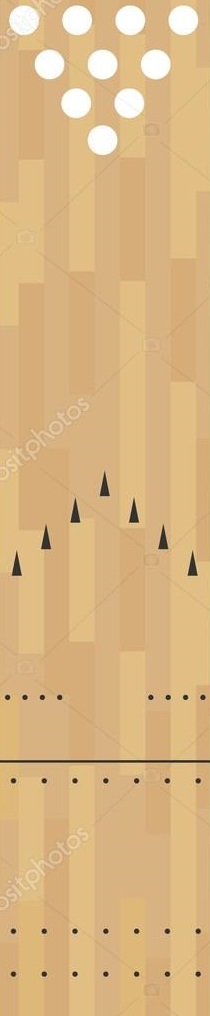 4-7-11 är ett spärrsystem som är matematiskt uträknat efter ett rakt spärrslag utan skruv. Därför kan man behöva korrigera vissa ”Spärr-Korridorer” efter sin egen bowlingstil!Hitta en utgångs-ribba, med högerfots utsida, där du träffar precis över 4:e-pil och mitt på kägla 1.
Här får man leta sig fram beroende på hur snett/rakt man går samt svingar och hur mycket skruv man har.
Fyll nu i den funna ”Utgångsribban” ovanför den ruta som heter (+-0) på pappret!Räkna därefter ut resterande ”korridorer”, och fyll i pappret!

-11-7-4+-0+4+7+11